II Domaći zadatak  Veličine, dimenzije i jedinice: Odrediti dimenzije i jedinice  u SI sistemu, protoku, opterećenju fluksu i gustini fluksa. Opterećenje i fluks: Bazen ima konstantnu zapreminu (nema oticanja) sa površinom od  i srednjom dubinom od . Početna koncentracija nekog polutanta je . Dva dana kasnije je merenjem utvrđeno da je koncentracija porasla na  Odrediti: a) maseno opterećenje polutanta za to vreme; b) Ako pretpostavimo da je jedini izvor zagađenja iz atmosfere oceniti njegovu gustinu fluksa.Dva zagađena potoka: Reka sa protokom od , ima pritoku sa protokom . Koncentracija hlora u reci uzvodno od mesta spajanja je , a koncentracija u pritoci . Tretirajući hlor kao konzervativnu supstancu uz pretpostavku kompletnog mešanja, naći koncentraciju hlora nizvodno.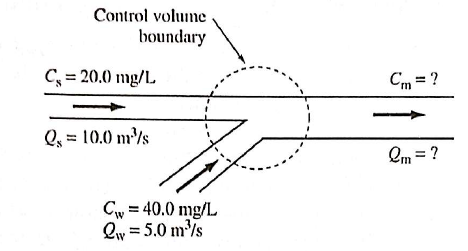 Skica sistema, promenljivih,veličina za reku i pritokuZagađeno jezero Razmatrajmo jezero zapremine  u koje utiče zagađena reka sa protokom  i koncentracijom zagađivača od  (slika niže). Takođe imamo kanalizacioni odvod u jezero protoka   sa koncentracijom zagađivača od . Taj zagađivač u reci i kanalizacionim vodama ima koeficijent raspada . Pretpostavljajući kompletno mešanje u jezeru i zanemarivanje gubitka vode zbog isparavanja ili oticanja u podzemne vode, naći stabilnu koncentraciju polutanta u jezeru. 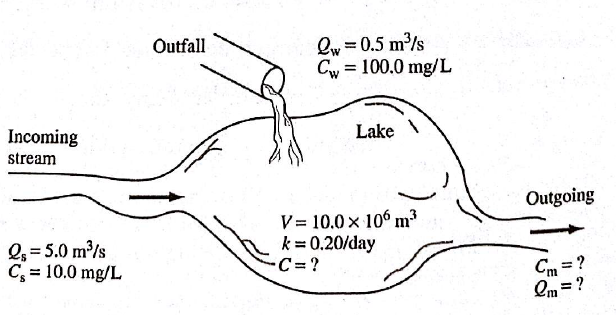 Jezero sa nekonzervativnim polutantomZagađenost prostorije zbog pušenja: U baru zapremine  , ima 50 pušača, gde svaki puši u srednjem 2 cigarete po satu (slika niže). Svaka cigareta emituje, između ostalog, oko 1.4mg formaldehida (HCHO). Formaldehid se konvertuje u ugljen-dioksid sa koeficijentom brzine reakcije  . Čist vazduh ulazi u bar sa protokom od , a sa istim protokom ustajali vazduh napušta prostoriju. Ako pretpostavimo kompletno mešanje, odrediti stabilnu koncentraciju formaldehida u vazduhu na  i atmosferskom pritisku. Šta možemo reći za koncentraciju u poređenju sa referentnom koncentracijom koja izaziva iritaciju očiju od  ?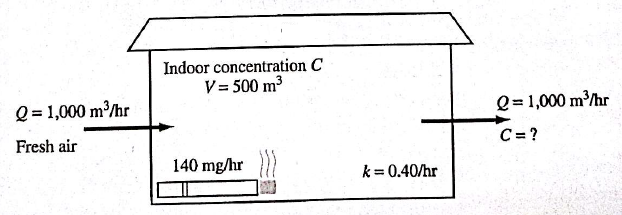 Bar u kome je pušenje dozvoljenoZa sve nejasnoće pišite mi smijovic@yahoo.com